Öğrenci tarafından doldurulacaktır. Çankaya Üniversitesine,…./…./….NOT:  Bu form bilgisayar ortamında doldurulmalı ve Sosyal Bilimler Enstitüsüne teslim edilmelidir.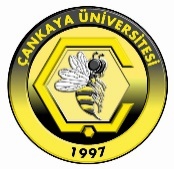 ÇANKAYA ÜNİVERSİTESİSosyal Bilimler EnstitüsüTezin Arşivlenmesi ve Açık Erişime Açılması İzin FormuÖğrenci Numarası:Program Adı ve Türü:Öğrenci Adı-Soyadı: